Supplementary Material Supplementary Figures and TablesSupplementary Figures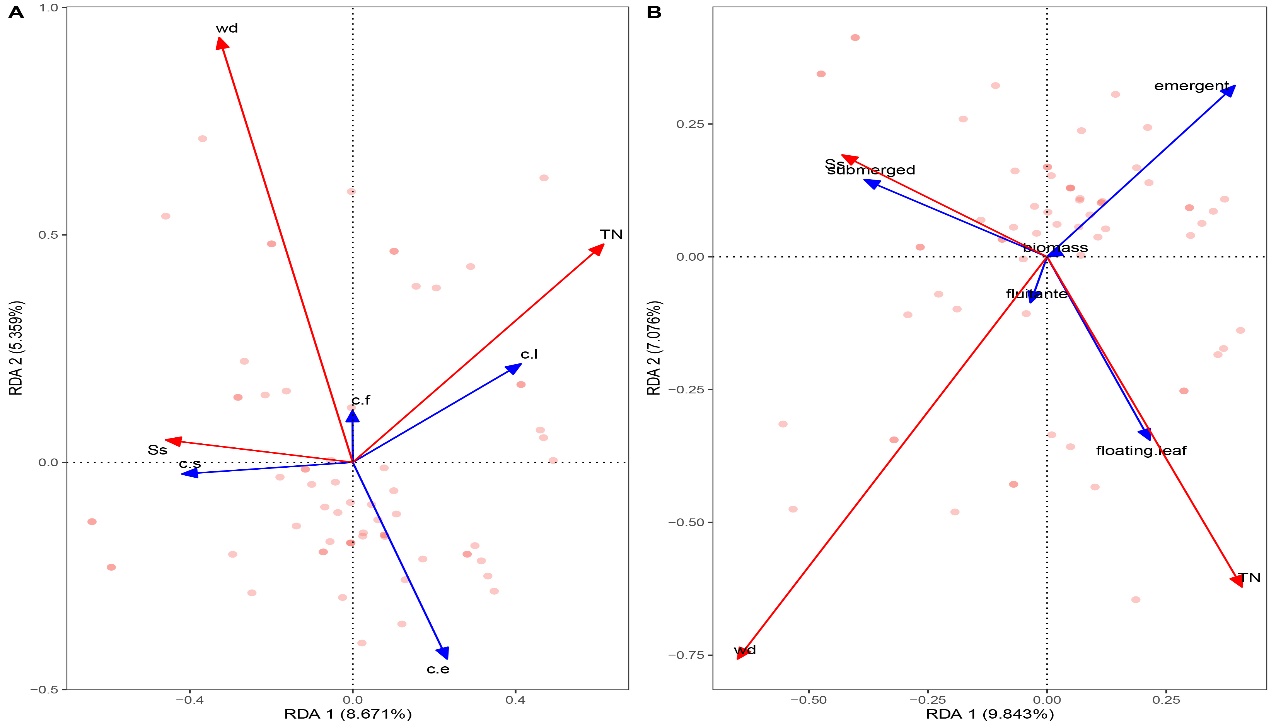 Supplementary Figure 1. Redundancy analysis ordination diagram of environmental factors and (A) coverage, (B) biomass of four lifeform aquatic plants. TN, WD, SS mean total nitrogen concentration, water depth, suspended solid respectively. And c.s, c.l, c.f, c.e mean coverage of submerged, floating-leaved, free floating and emergent plants.Supplementary TablesSupplementary Table 1. List of the species and lifeform of aquatic macrophytes.Supplementary Table 2. The extreme value and mean of the physico-chemical parameters and nutrition level monitored in Liangzi LakeSupplementary MethodFull results for DI models comparing the contribution of species identity and interspecific interactions to BPR patterns in aquatic macrophyte communities.M0: Null model Table 1 ANOVA table for M0Table 2 Parameter estimates for M0M1: Species identity modelTable 3 Parameter estimates for M1Abbreviations are as in Supplementary Tables 1M2: Species identity model with all pairwise interactionsTable 4 Parameter estimates for M2Abbreviations are as in Supplementary Tables 1M3: Species identity model with average pairwise interactionsTable 5 Parameter estimates for M3Abbreviations are as in Supplementary Tables 1; PPsum is the sum of pairwise interactions.FamilyGenusSpeciesAbbreviationSubmerged speciesCeratophyllaceaeCeratophyllumCeratophyllum demersumCDHaloragidaceaeMyriophyllumMyriophyllum spicatumMSNajadaceaeNajasNajas marinaNM1NajadaceaeNajasNajas minorNM2HydrocharitaceaeOtteliaOttelia alismoidesOAHydrocharitaceaeVallisneriaVallisneria natansVNHydrocharitaceaeHydrillaHydrilla verticillataHVPotamogetonaceaePotamogetonPotamogeton crispusPCPotamogetonaceaePotamogetonPotamogeton maackianusPM1PotamogetonaceaePotamogetonPotamogeton malaianusPM2LentibulariaceaeUtriculariaUtricularia vulgarisUVCharaceaeCharaChara sp.CVFloating-leaved speciesNymphaeaceaeEuryaleEuryale feroxEFNymphaeaceaeNelumboNelumbo nuciferaNN1GentianaceaeNymphoidesNymphoides indicaNIGentianaceaeNymphoidesNymphoides peltataNPPedaliaceaeTrapellaTrapella sinensisTSTrapaceaeTrapaTrapa sp.TNNymphaeaceaeNelumboNelumbo sp.2NN2Free-floating speciesPontederiaceaeEichhorniaEichhornia crassipesECSalviniaceaeSalviniaSalvinia natansSNEmergent speciesAmaranthaceaeAlternantheraAlternanthera philoxeroidesAPCyperaceaeScirpusScirpus yagaraSYCyperaceaeHeleocharisHeleocharis dulcisHDCyperaceaeHeleocharisEleocharis yokoscensisEYGramineaeLeersiaLeersia hexandraLHGramineaePhragmitesPhragmites australisPAGramineaeGramineae Gramineae sp.1P1GramineaeGramineae Gramineae sp.2P2PolygonaceaePolygonumPolygonum sp.PHAlismataceaeSagittariaSagittaria sp.STTyphaceaeTyphaTypha orientalisTOGramineaeZizaniaZizania latifoliaZLT (℃)DO (mg·L-1)DO (mg·L-1)Cond(us·cm-1)Cond(us·cm-1)TDSSALSALpHTurb(NTU)SS(mg·L-1)TN(mg·L-1)TN(mg·L-1)TN(mg·L-1)TP(mg·L-1)TP(mg·L-1)KdMaximum36.336.314.8414.84200.2109.85109.850.089.75101771.051.050.060.0610.68 10.68 Minimum30302.292.29157.386.4586.450.067.34.88000.3630.0050.0050.77 0.77 Mean32.932.97.837.83170.296.4796.470.078.6121.3724240.5540.0240.0243.333.33DfSum SqMean SqF valuePM11036386103638610.4260.0018Residuals76755469999404EstimateStd. Errort valuePIntercept16.384115.1330.1420.8872M3.5911.1123.2290.0018EstimateStd. Errort valuePPM253.999.610.5410.5911VN-280.4102.8-2.7280.0091NP-119.5160.4-0.7450.46HV-152.4140.4-1.0850.2837NM1-286.7154.3-1.8580.0697MS13.1785.440.1540.8782PA40.881970.2080.8365CD213.5127.51.6740.1011ZL924.6195.84.723<0.001PH483.5190.62.5370.0147NM2-385163.7-2.3510.0232PC-49548723-0.5680.5729TN119.6180.10.6640.5102NI-226.3154.4-1.4660.1497NN1-55.95635.5-0.0880.9302TS-448.6287.4-1.5610.1255EF-924.71783-0.5190.6066PM1-201717400-0.1160.9082TO16067212.2270.031HD361.5490.80.7370.4651SY-1853022930-0.8080.4233LH-46904295-1.0920.2807UV986101147000.860.3944ST-13525217-0.2590.7967P1656349831.3170.1945AP-10011745-0.5740.569NN2106600239704.448<0.001EC1114357.63.1150.0032CV358.944800.080.9365OA-11041629-0.6780.5015EY-27314018-0.680.5003P2-23082351-0.9820.3316M4.1810.81895.105<0.001EstimateStd. Errort valuePPM2-71.59700818261.465-0.273830.8099VN-74968.6935647436.73-1.580390.2548NP188025444671.17E+101.6019350.2503HV-9258.9748915140.912-1.801040.2135NM1830495.2579817101.41.0163920.4164MS-292.2492056238.9885-1.222860.3459PA0.900303902280.2890.0032120.9977CD3.907568124277.5640.0140780.99ZL7024993.06442727021.6441570.2419PH143.15326379.4740.3772410.7423NM2-11866855.647426362-1.597940.2512PC-91473727455.69E+09-1.606580.2494TN-17563.6496334575.26-0.507980.6619NI-3224943.5941965321-1.640920.2425NN1-1519.161186149127.1-0.010190.9928TS-466187750.12.91E+08-1.601920.2503EF-7.41834E+124.63E+12-1.602390.2502PM1413375124412.58E+101.6015440.2504TO-73931390.3244945961-1.64490.2417HD-728997498634.55E+10-1.602040.2503SY2.28991E+121.43E+121.6019980.2503LH-169535570281.05E+10-1.607080.2493UV-1.14496E+137.15E+12-1.6020.2503ST5.40459E+113.37E+111.602150.2503P1-481872948523.01E+10-1.600120.2507AP-8.13142E+125.07E+12-1.602390.2502NN21017922.9532909660.3093080.7863EC8.56684E+115.35E+111.6023970.2502CV-7.69577E+114.81E+11-1.601460.2504OA7.03835E+144.39E+141.6030180.2501EY14366553.1487280071.6460290.2415P21.56031E+149.74E+131.6023520.2502M8.5217221953.5500882.4004260.1384PM2*VN77748.2770153659.341.4489230.2844PM2*NP1.53802E+119.6E+101.6019370.2503PM2*HV11444.857687060.8321.6208940.2465PM2*NM15901183543.59E+081.6453390.2416PM2*MS-29533.03133925.89-0.870520.4758PM2*CD-64831.741937372.49-1.734750.2249PM2*ZL-639226000.43.89E+08-1.644060.2419PM2*PH1.3402E+138.05E+121.6643920.2379PM2*NM2-1.06709E+116.68E+10-1.598470.2510PM2*PC6.89739E+124.3E+121.60220.2503PM2*TN1.06659E+116.67E+101.5984710.251PM2*NI32248332.52196561321.6406250.2426PM2*NN1-3.27384E+142.04E+14-1.602390.2502PM2*TS-7.94568E+174.96E+17-1.602360.2502PM2*TO303194367.11.84E+081.6443080.2418PM2*CV-8.65445E+155.4E+15-1.603020.2501VN*VP-1.74686E+121.09E+12-1.601940.2503VN*HV260372.6628178105.81.4618990.2813VN*NM1-8669418.4015452911-1.589870.2528VN*MS4982562.40530860271.6145550.2478VN*CD66688.9823745940.471.4516390.2837VN*ZL1.57748E+169.84E+151.6023520.2502VN*PH-1.32951E+117.99E+10-1.664880.2379VN*NM216172166.34101440381.5942530.2519VN*PC-1.10961E+126.9E+11-1.608090.2491VN*TN596307.7186347736.91.7148240.2285VN*NI226175411621.41E+101.6080720.2491VN*NN13.27093E+142.04E+141.6023920.2502VN*P2-1.60711E+161E+16-1.602350.2502NP*HV1.74787E+121.09E+121.6020840.2503NP*NM1-2.15294E+121.34E+12-1.602080.2503NP*MS-1.70995E+111.07E+11-1.601880.2503NP*PH-3.27792E+132.05E+13-1.602390.2502HV*NM1-898038.24574444833-0.202040.8586HV*MS12772.511776517.1451.9598320.1891HV*CD784604.363515540290.5048840.6638HV*NM211984837967.5E+081.5978140.2512HV*PC660817558264.11E+101.6087470.2489NM1*MS76458563.3457775811.6702190.2368NM1*NM2-2634102621.63E+08-1.619320.2468NM1*TN-6676570.9096983370-0.956070.4399MS*CD-674.57245132048.288-0.329330.7732MS*NM222211292.55139030051.5975890.2512EstimateStd. Errort valuePPM262.8899.230.6340.5296VN-254104.3-2.4350.019NP-67.5164.7-0.410.6838HV-134.2140.3-0.9560.3441NM1-269.8153.9-1.7530.0866MS24.5985.380.2880.7747PA66.31196.70.3370.7377CD219.6126.81.7320.0903ZL905.4195.14.641<0.001PH4641902.4430.0187NM2-342.6166.1-2.0620.0451PC-25908869-0.2920.7717TN161.11820.8850.3809NI-187.3156.6-1.1970.2379NN152.96637.40.0830.9342TS-371.7292-1.2730.2098EF-870.31772-0.4910.6258PM18.87173600.0010.9996TO1835739.32.4820.017HD433.94910.8840.3817SY-1627022860-0.7120.4804LH-48854271-1.1440.2588UV875501143000.7660.4477ST-180.85267-0.0340.9728P1679349551.3710.1774AP-750.11745-0.430.6694NN2102100240804.243<0.001EC1106355.43.1130.0032CV179045950.390.6987OA-13391629-0.8220.4155EY-28803995-0.7210.4747P2-15032423-0.6210.5381M4.4260.83685.289<0.001PPsum-322.4256.6-1.2560.2157